EXTREME: la finition qui S’ADAPTE aux besoins d’aventure des clients dacia Pour toutes les aventures et les amateurs de design outdoorPour encore plus de plaisir sur la route avec le nouveau moteur de la Spring ELECTRIC 65Pour s’extraire des sols meubles et glissants avec l’Extended Grip en série sur Sandero Stepway et Jogger Extreme Pour franchir les pistes les plus exigeantes avec Duster 4x4Ouverture des commandes à partir du 1er mars 2023LA FINITION QUI RIME AVEC OUTDOORAu Salon de l’Auto de Bruxelles, Dacia a présenté en avant-première sur Spring le tout nouveau niveau de finition Extreme.  Les trois autres modèles phares de la marque intègrent également cette finition dans leur gamme respective. Extreme vient coiffer la gamme Sandero Stepway et remplace de manière pérenne la série limitée Extreme sur Jogger et Duster.L’Outdoor selon Dacia est un art de vivre : aventures, activités de plein air, découvertes en solo ou à sept ne s’envisagent sereinement qu’avec un compagnon sur roues robuste et résistant. La tenue Outdoor de la finition Extreme est valorisante et évoque subtilement l’univers du plein air. Elle se caractérise par les éléments distinctifs suivants :À l’extérieur :Nouvelle teinte Vert Cèdre (Stepway, Jogger et Duster) et Bleu Ardoise (Spring)Antenne requin Noir Brillant (Stepway, Jogger et Duster)Nom du modèle inscrit en Brun Cuivré sur les barres de toit (Stepway, Jogger et Duster) et décors Brun Cuivré sur les barres de toit SpringCoques de rétroviseurs, centres de roues et logo Dacia de la porte de coffre Brun Cuivré Stripping avec motif topographique sur les portes avant, clin d’œil au snorkel, l’élément distinctif de Duster, situé entre ses portes et ses ailes avant (Spring, Stepway et Jogger)Éléments peints Brun Cuivré au niveau des antibrouillards (Stepway et Jogger) et au niveau du bloc optique pour SpringProtections latérales avec motif topographique (Spring, Stepway et Jogger)Roues alliage Noir Brillant (17’’ sur Duster et 16’’ sur Stepway et Jogger) Montants de portes (pilier B) avec motif topographique et élargisseurs d’ailes (Duster)Snorkel avec traitement Brun Cuivré (Duster)À l’intérieur :Un nouveau textile gris MicroCloud fait son apparition sur la gamme Extreme (Stepway, Jogger et Duster). Cette matière utilisée sur les panneaux de portes et les sièges (Stepway, Jogger et Duster) est également appliquée sur la planche de bord (Stepway et Jogger). Le MicroCloud a été développé spécialement pour une application automobile (sièges et accessoires intérieurs). Ce garnissage offre une bonne résistance aux agressions extérieures et dispose d’une grande facilité de nettoyage. La surface du MicroCloud se caractérise par un aspect visuel unique proche du velours s’accompagnant d’un toucher doux et agréable.Embossage de l’emblème Dacia Link sur les sièges avantTapis de sol caoutchouc à l’avant avec motif topographiqueTapis de sol caoutchouc avec motif topographique au rang 2 (Duster et Jogger) et au rang 3 (Jogger)Éléments peints Brun Cuivré sur les panneaux de porte avant et le contour des aérateurs Seuils de porte avec motif topographiqueContour de l’embase du levier de vitesses peint Brun Cuivré (Duster)Surpiqures de soufflet de levier de boîte de vitesses Brun Cuivré (Duster)Contour du bloc de navigation peint Brun Cuivré (Spring)«Après le lancement de la nouvelle identité de marque sur l’ensemble de nos modèles, c’est désormais un nouveau niveau de finition qui sera lancé simultanément sur la gamme Dacia. Dénommé Extreme, il incarne l’orientation Outdoor de Dacia et apporte encore plus de valeur à notre promesse de marque. Spring, Sandero Stepway, Duster et Jogger proposeront tous la finition Extreme avec un Design aventurier unique et un contenu qui met en avant les équipements utiles aux activités outdoor.» Lionel Jaillet – Directeur de la Performance Produit DaciaELECTRIC 65 : LE NOUVEAU MOTEUR ÉLECTRIQUE DE SPRING extremeAvec le lancement de la finition Extreme de Spring, Dacia inaugure également le tout nouveau moteur ELECTRIC 65 (65 ch / 48 kW). Disponible uniquement avec Spring Extreme, cette nouvelle motorisation, associée à un nouveau réducteur spécifique (démultipliant le couple transmis aux roues), apporte plus d’accélérations et de reprises sur une plage d’utilisation étendue pour plus de plaisir de conduite.Avec ce nouveau moteur ELECTRIC 65, Spring Extreme dispose d’une autonomie de 220 km en cycle WLTP Mixte (et 305 km en cycle WLTP City). Le moteur ELECTRIC 45 (45 ch / 33 kW) reste quant à lui associé au niveau de finition Essential.EXTENDED GRIP : sortir des sentiers battusS’extraire des chemins boueux, enneigés ou glissants pour un véhicule à deux roues motrices peut être un véritable défi. L’Extended Grip est la solution maline à la Dacia permettant de sortir des sentiers battus en toute sérénité.De série sur la finition Extreme de Stepway et Jogger, l’Extended Grip, lorsqu’il est activé par le conducteur via un bouton en console centrale, permet aux roues avant de tourner autant que possible pour trouver une adhérence supplémentaire tout en grattant sous les surfaces meubles en adaptant le paramétrage de l’ESP.Duster, l’icône Outdoor de la marque est disponible en quatre roues motrices et s’est imposée depuis son lancement comme une référence des SUV ayant des qualités de franchissement incontestables.PRIX ATTRACTIFSEn Suisse, les commandes pour les modèles Dacia Extreme débuteront le 1er mars à des prix à partir de 17'890 CHF pour la Sandero Stepway. Le Jogger Extreme cinq places est disponible à partir de 20'690 CHF, le Jogger Extreme HYBRID 140 à partir de 25'490 CHF et le Duster Extreme à partir de 25'690 CHF. Le prix d'entrée de gamme du Spring Extreme Electric 65 est de 20'790 CHF.COMMUNIQUÉ DE PRESSE03/03/2023CONTACTS MÉDIAS:CONTACTS MÉDIAS:Karin KirchnerDirectrice de la communicationkarin.kirchner@renault.com – 044 777 02 48Marc UtzingerAttaché de communicationmarc.utzinger@renault.com – 044 777 02 28Retrouvez plus d’informations sur notre site médias.À PROPOS DE DACIA: Dacia est constructeur automobile depuis 1968. Depuis 2004, la marque offre le meilleur rapport qualité-prix du marché en Europe et dans les pays méditerranéens. Dacia redéfinit sans cesse ce qui est essentiel et s’impose en précurseur lorsqu’il s’agit de créer des véhicules fiables, simples et polyvalents correspondant au mode de vie de ses clients.Grâce à ces valeurs, les modèles Dacia sont devenus des références en matière de mobilité abordable : avec Logan, la voiture neuve au prix d’une occasion. Avec Sandero, la voiture la plus vendue sur le marché européen des clients particuliers. Avec Duster, le premier SUV abordable. Et avec Spring, le précurseur de l’électromobilité abordable en Europe.Dacia est une marque du Groupe Renault et est présente dans 44 pays. Dacia a vendu plus de 7,5 millions de véhicules depuis 2004.Présente en Suisse depuis 2005, la marque Dacia est importée et commercialisée par Renault Suisse SA. En 2022, 7’300 nouvelles voitures particulières ont été immatriculés en Suisse. Les best-sellers de la marque sont Sandero, Duster et Jogger. Le premier véhicule électrique de la marque, Dacia Spring, est arrivé sur le marché en 2021. Le réseau de distribution compte 97 partenaires qui proposent les produits et services de la marque dans 120 points de vente.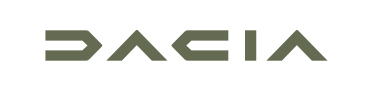 